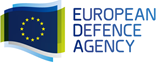 Ref.: EDAC202001023		Brussels, 05/02/2020Subject: Ex-ante publicity notice for the negotiated procedure 20.CSD.NP3.099 ‘Provision of Project Management Professional (PMP) Exam Preparation Courses’To whom it may concernThe European Defence Agency (EDA) will shortly launch a call for tenders for the award of the above mentioned middle value contract.Should you be interested in being invited in the above mentioned call for tenders, please follow the instructions below.In order to help you assess whether the envisaged contract is of your interest, the following information is hereby communicated.If you are interested in being invited in the above mentioned call for tenders, please reply to this ex-ante publicity notice by sending via email the filled-in Reply Form. Such Reply Form shall be sent to no later than 19/02/2020 (Brussels time) to the following EDA functional mail box:procurement@eda.europa.euNo evaluation is performed at this stage. All the economic operators who have expressed their interest to participate in this procurement procedure within the above-mentioned deadline will be subsequently invited to submit a tender. The contracting authority reserves the right to also invite economic operators not included in the list of interested economic operators who responded to this ex-ante publicity.Only the candidates invited by the contracting authority to participate in this procurement procedure will be admissible.This publicity is in no way binding for the EDA. The EDA's contractual obligation commences only upon signature of the contract with the successful tenderer.Submission of an expression of interest implies acceptance of receiving the invitation to tender  by electronic means. It is the tenderer’s responsibility to provide a valid e-mail address together with their contact details in the Reply Form and to check their e-mail regularly.We look forward to receiving your expression of interest.Annex: Reply Form (Expression of interest)REPLY FORM (Expression of interest)Please return the present page duly filled in to the following e-mail:procurement@eda.europa.euPlease indicate in the subject line of the e-mail the title and number of the procedure:20.CSD.NP3.099 - ‘Provision of Project Management Professional (PMP) Exam Preparation Courses’Upon reception of your expression of interest, your personal data will be recorded and further processed by EDA for the sole purpose of drawing up list of interested economic operators that will  be invited to take part in the present negotiated procedure. Such data will be processed by EDA in accordance with Regulation (EU) No 2018/1725, pursuant to Article 31 of Council Decision (CSFP) 2015/1835.  Details concerning processing of your personal data are available in the privacy statement at the page:http://www.eda.europa.eu/docs/default-source/procurement/privacy-statement.pdfOutline description of the envisaged contractOutline description of the envisaged contractType of contractServicesFramework contractMaximum estimated budget available for the contractEUR 130 000,00Duration of the contract48 monthsSubject matter of the contractThe general and specific objectives by means of a PMP training and certification programme (hereafter referred to as a ‘programme’), which is the basis of this Framework Contract, are to:enhance the project leadership skills necessary to become a more effective Project Officer through obtaining PMP certification.give delegates oversight of some aspects of project management that they had not previously been acquainted with.contribute to EDA brand awareness as an employer of choice as evidence of enhancing professional credentials of its staff and its continuing commitment to staff learning and development.  provide Project Officers with an internationally recognised qualification that would aid their employment prospects on cessation of employment with EDA.further cement the reputation of the Agency as a centre of excellence in project management within the European defence landscape.Participation in the negotiated procedureParticipation in EDA’s public procurement procedures is open on equal terms to all natural and legal persons coming within the scope of the EU Treaties. When applying the rules of access to the market, it is the country where the tenderer is established which is to be considered. As regards a natural person, it is the State in which the person has his domicile.  EDA procurement procedures are not covered by the WTO Multilateral Government Procurement Agreement (GPA). Tenderers established in third countries (non-EU countries) do not have the right to participate in procurement procedures unless international agreements in the field of public procurement grant them the right to do so. In case there is no such agreement, or the agreement does not apply to the kind of contracts put out to tender, tenderers of third countries are not entitled to participate.  The relevant international agreements in the field of public procurement are the Stabilization and Association Agreements (SAA) and the European Economic Area Agreement (EEA). Currently, the following countries have signed and ratified the above Agreements and therefore economic operators established in Iceland, Liechtenstein, Norway, FYROM, Albania, Montenegro, Serbia, Kosovo, Bosnia and Herzegovina also have the right to participate in EDA’s public procurement procedures.Selection criteria: necessary capacity to implement the contractPotentially interested economic operators are hereby informed that the following selection criteria will be assessed in the scope of the envisaged negotiated procedure:Economic and financial criteriaTechnical and professional criteriaNB Whilst no documents need to be submitted at this stage to prove that the above criteria are met, potentially interested economic operators are strongly advised to verify that they fully comply with the announced criteria.Indicative date for launching the negotiated procedureInvitation to submit tenders will be electronically sent to economic operators indicatively by end of February.Indicative time schedule for signing the contractThe envisaged contract will be signed indicatively by end of April 2020Name of the Company Title, first name and last name of contact person, and Function within the CompanyAddress of the Company (including post code, town, country)Telephone: (with international prefix)E-mail of the contact person